УРОК 22-27: Едномерен масивВъведениеДа се опитаме да решим с програма следната задача: Дадени са средните дневни температури, измерени в град София, за 2011 г. Да се намерят десетте най-високи стойности. Вече сме решавали задача, при която се въвеждат определен брой числа и се намира най-голямото от тях, чрез преглеждане на всички числа. В случая обаче се иска да изведем не най-голямото число, а десетте най-големи, което налага да се прегледат дадените 365 числа 10 пъти. Не можем да искаме от потребителя да въвежда данни за програмата повече от веднъж! Ако някои от въведените данни ни трябват повече от един път, те трябва да се съхраняват в паметта. Абсолютно неразумно би било също така, да декларираме 365 променливи – a1, a2, …, a365 и да пишем отделен код за обработката на всяка от тях. За решаването на тази, и подобни на нея задачи, в езиците за програмиране се използват масиви.2. Масива) същностМасивът е област от паметта, съставена от еднотипни полета с еднакъв размер, в които могат да се съхранят редица от стойности от един и същ тип. Масивът има име, което е общо за всички полета и дължина – броят на полетата. Всяко поле от съответния на масива тип, наричано елемент на масива, може да се разглежда и използва в програмата като променлива от същия тип.Елементите на масива се различават един от друг по своя индекс – това поредния номер на елемента в редицата. Номерирането на елементите в C# започва от нула. На Фиг. 1 е показан масив a с 8 елемента от тип int. В езика С# името на елемент на масив се образува, като след името на масива се постави индексът му, ограден в квадратни скоби: a[0], a[1], …, a[i], …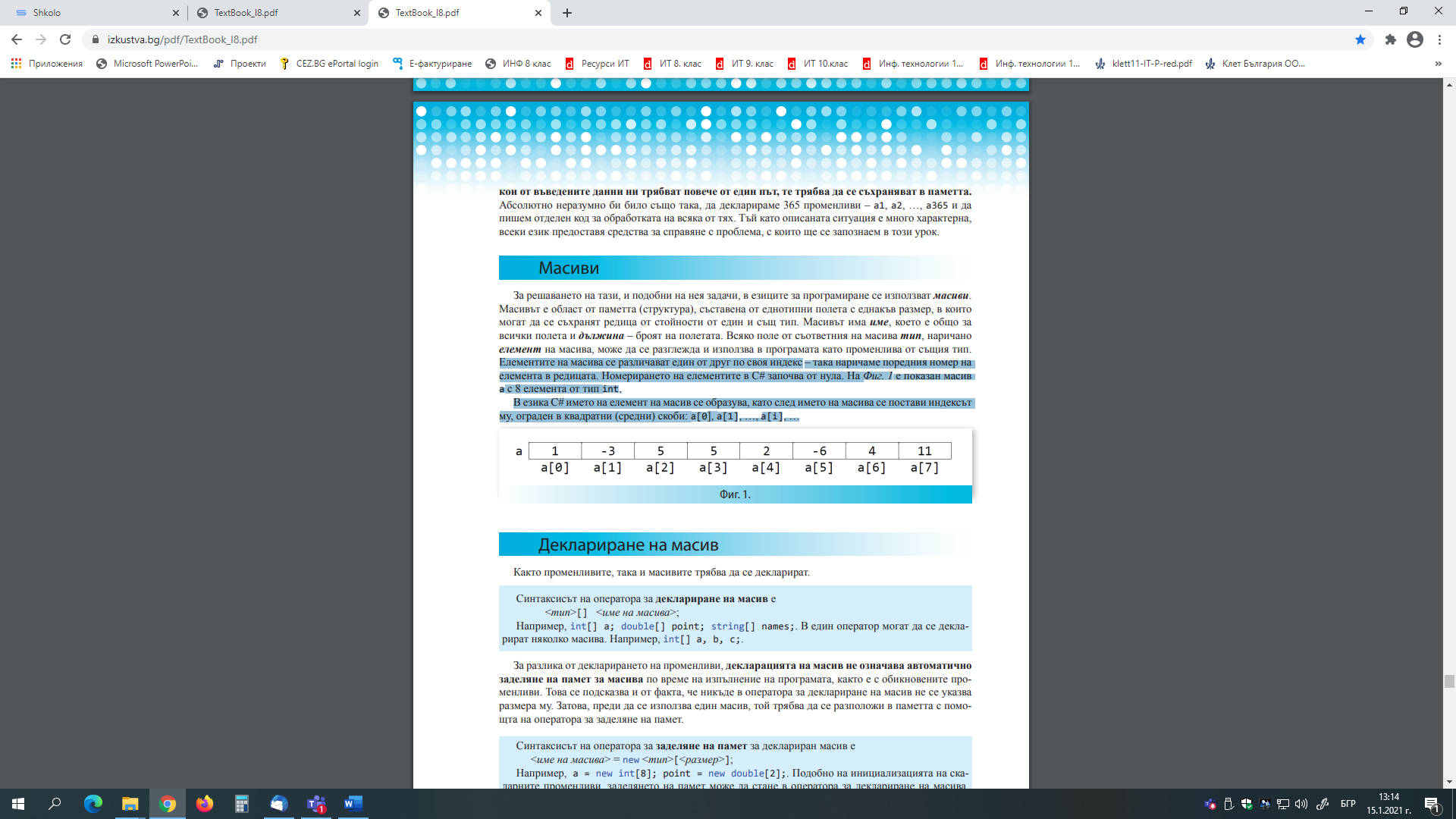 б) деклариране на масив<тип>[] <име на масива>;Примери: int[] a;        double[] point;        string[] names;.        int[] a, b, c;.в) заделяне на памет за деклариран масив< име на масива > = new <тип>[<размер>];Примери: a = new int[8];                    point = new double[2];Подобно на числените променливи, заделянето на памет може да стане в оператора за деклариране на масива. Пример: int[] a = new int[8];г) Инициализация на масив, въвеждане и извеждане на елементитеИнициализацията на масив се състои в инициализация на елементите му. По подразбиране, елементите на целочислените масиви се инициализират с нули, масивите от тип char – с малки латински букви 'a', а от тип string – с празни низове. Ако потребителят иска друга инициализация, има няколко начина да се направи това:В оператора за деклариране. При този начин, стойностите на елементите се разделят един от друг със запетая и се заграждат в къдрави скоби. В този случай няма нужда от служебната дума new и задаване на размера. За масива се отделя толкова място в паметта, колкото са елементите в инициализиращия списък.Пример: int[] а = {1, -3, 5, 5, 2, -6, 4, 11};В кода на програмата. В този случай даването на стойност става с оператор за присвояване за всеки елемент поотделно и не се различава от даването на стойност на променлива. Пример: а[0] = 1; а[1] = -3; а[2] = 5; и т.н. или в цикъл      for(i=0;i< n; i++)      {            array[i] = int.Parse(Console.ReadLine());       } Въвеждат се от потребителя, по време на изпълнение на програмата. Пример: int n, i;                  n = int.Parse(Console.ReadLine());                  int[] array = new int[n];                   for (int i = 0; i < n; i++)                  {                       array[i] = int.Parse(Console.ReadLine());                   } В примера, броят на елементите на масива се въвежда в променливата n и след това се декларира самият масив, с размер n. Извеждането на елементите на масив - не се различава от извеждането на коя да е променлива от същия тип. Пример: for (int i = 0; i < 5; i++)                  {                       Console.WriteLine(a[i]);                   } Задача. (стр.123, задача) - Зададени са 10 цели числа в определен ред. Да се въведат в компютъра и да се изведат на конзолата в ред, обратен на реда на въвеждането им.Решение: Очевидно е, че числата трябва да се съхранят в масив като се въведат числата в масива с цикъл, в който управляващата променлива се мени от 0 до 9, а при извеждането – да намалява от 9 до 0. Програмният фрагмент, с който реализираме първият подход е: int i, n=10;int[] array = new int[n];for (i = 0; i < n; i++) {     array[i] = int.Parse(Console.ReadLine()); } for (i = n-1; i >= 0; i--) {    Console.WriteLine(array[i]); }Дом.: 1) Дадени са цифрите от 0 до 9. Да се въведат в компютъра и да се изведат на конзолата в ред, обратен на реда на въвеждането им.2) стр.124, зад. 1 - За всеки от програмните фрагменти: а) int[] a = {1,2,3,4,5,6}, b; 			б) int[] a = {1,2,3,4,5,6}, b; b = a[2] + a[3]; 				b = a[2] + a[6];определете стойността на b след изпълнението на фрагмента.Упражнение 1 (Console App)Задача 1. стр.123, задача – променяме задачата така, че да се въвежда от клавиатурата броя на числата и самите числа.Задача 2. стр.123, задача – добавяме да извежда само положителните числа в ред обратен на въвеждането им.Задача 3. стр.123, задача – добавяме да извежда броя на положителните числа.Задача 4. стр.123, задача – добавяме да извежда сумата на положителните числа.Решение за зад. 1-4:int i, br=0, sum=0;Console.Write("Enter the number of numbers: ");int n=int.Parse(Console.ReadLine());int[] array = new int[n];for (i = 0; i < n; i++) {       array[i] = int.Parse(Console.ReadLine()); } for (i = n-1; i >= 0; i--) {     if (array[i]>0)   {       Console.WriteLine(array[i]);         br=br+1;        sum=sum+array[i];    }}Console.WriteLine("Broi: " + br);Console.WriteLine("Sumata e: " + sum);Дом.: Дадени са n цели числа. Напишете конзолно приложение, което въвежда от клавиатурата броя на числата и самите числа и извежда в конзолата само отрицателните числа, техният брой и сумата им. Упражнение 2 (WinForms App)Задача 1. стр. 126, задача - Даден е целочислен масив А и две цели числа P и Q. Напишете програма на С#, която да намери броя на числата от масива А, които са в интервала [P;Q]. Стойностите на масива да се въведат в списъчна кутия, а стойностите на P и Q – в TextBox. Резултатът да се изведе в етикет Label.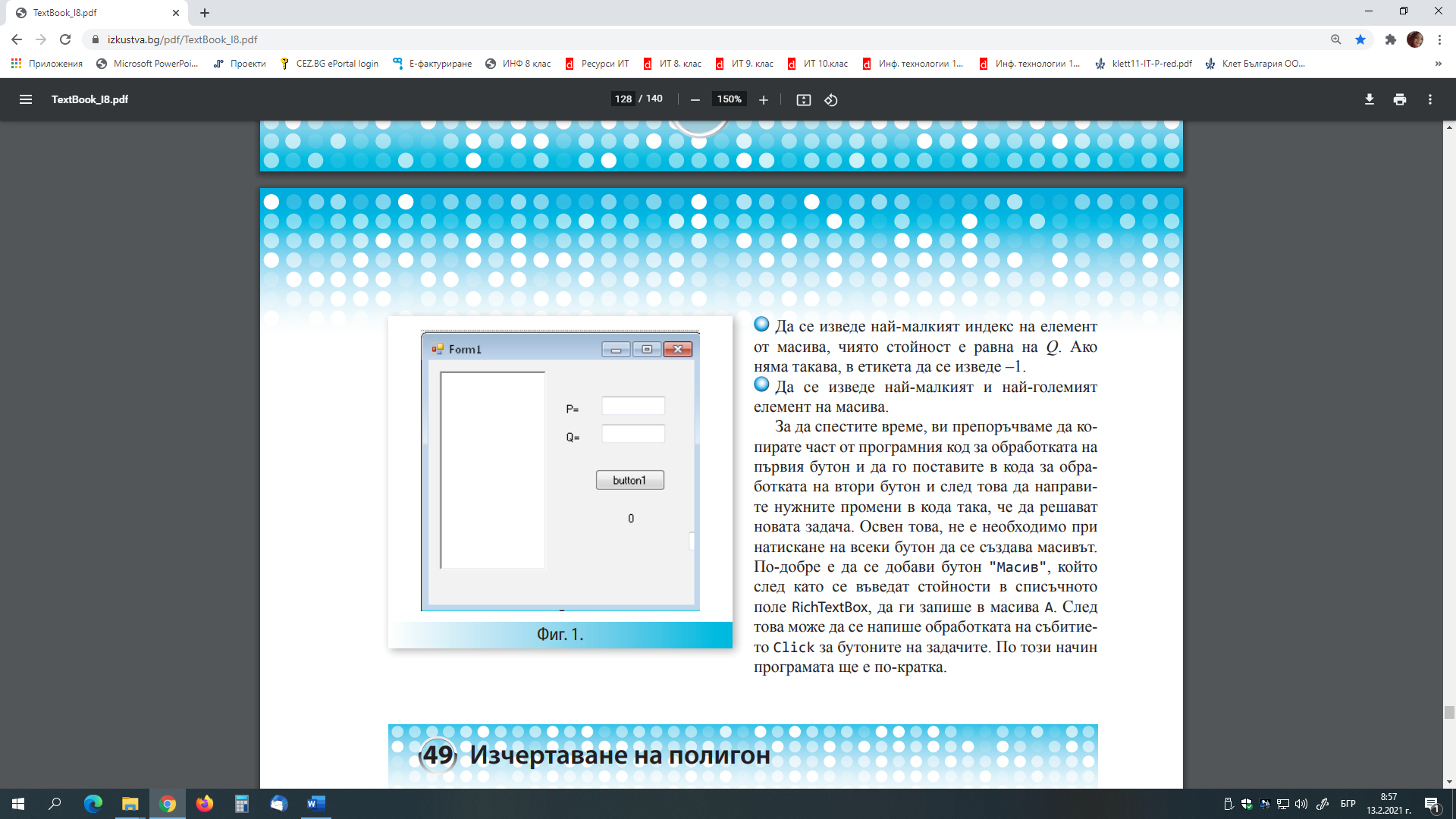 Анализ. В предишни часове използвахме списъчната кутия ListBox за въвеждане на числата, като броят им беше предварително фиксиран. Обаче в ListBox може само да се изписва текст. Следователно, трябва да използваме друга контрола, която е подобна на списъчната кутия, но в нея да може да въвеждаме данни. Такава е контролата RichTextBox. Тя прилича на ListBox, но вместо Items, в нея се използва свойството Lines. Броят на редовете в контролата е свойството Count на Lines и се изписва по този начин:RichTextBox1.Lines.Count().Lines, както и Items, е едномерен масив от тип string и достъпът до елементите му става по познатия начин: RichTextBox1.Lines[i]= … . Първият ред от контролата се записва в RichTextBox1.Lines[0], следователно ако контролата има 10 реда, т.е. RichTextBox1.Lines.Count()=10, то последният ред ще се запише в RichTextBox1.Lines[9].Задача 2. Да се изведе броят на четните числа в масива. 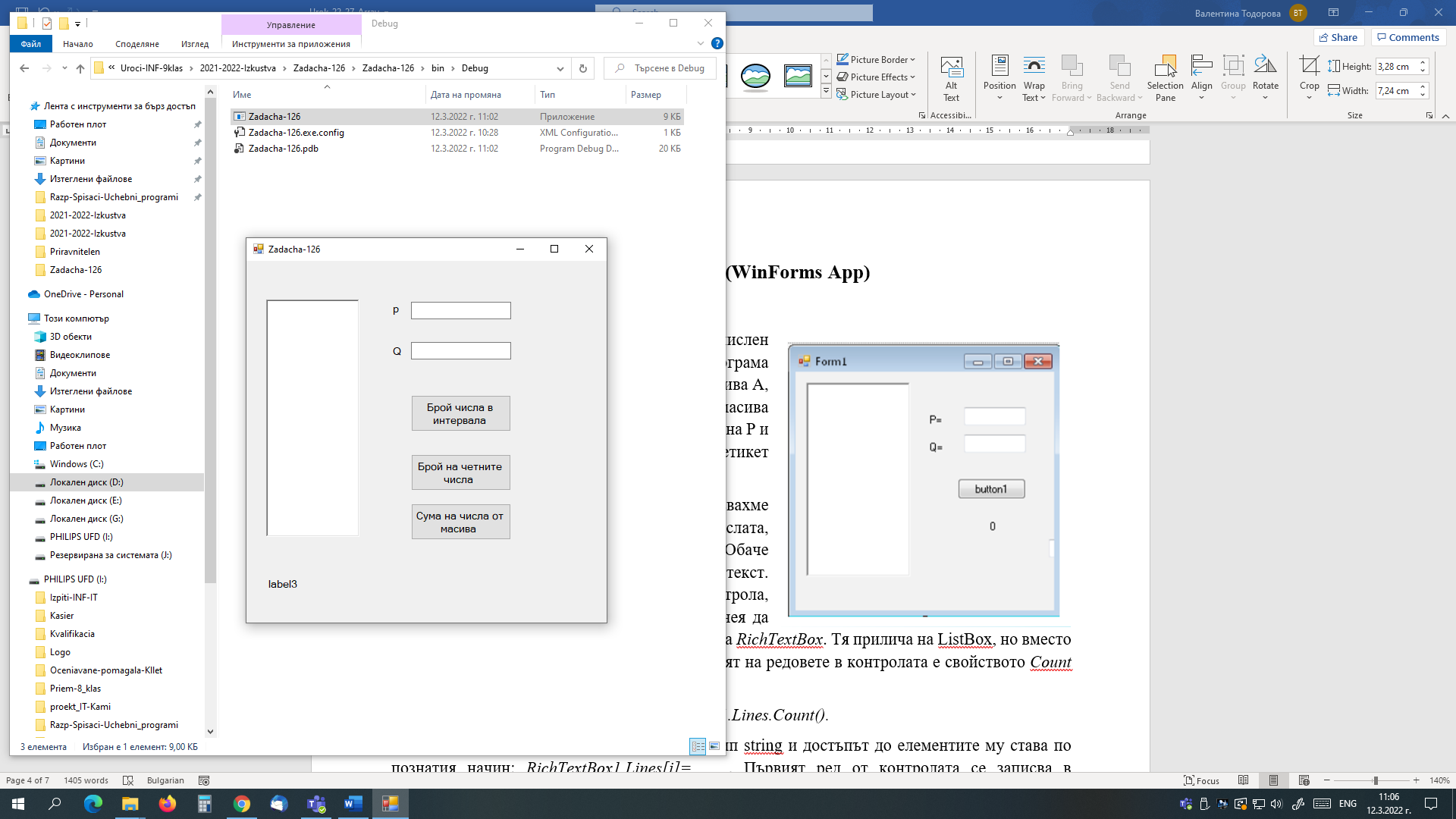 Задача 3. Да се изведе сумата на числата в масива. Задача 4. Да се изведе броят на отрицателните числа в масива. Задача 5. Да се изведат числата в масива, които са извън интервала [P;Q]. Задача 6. Да се изведат числата в масива, които са равни на P. Задача 7. Да се изведе най-малкият индекс на елемент от масива, чиято стойност е равна на Q. Ако няма такава, в етикета да се изведе –1. Решение: зад. 1 – 7Задача 8. Да се изведе най-малкият елемент на масива. Указание. За да спестите време, ви препоръчваме да копирате част от програмния код за обработката на първия бутон и да го поставите в кода за обработката на втори бутон и след това да направите нужните промени в кода така, че да решават новата задача. Освен това, не е необходимо при натискане на всеки бутон да се създава масивът. По-добре е да се добави бутон "Масив", който след като се въведат стойности в списъчното поле RichTextBox, да ги запише в масива А. След това може да се напише обработката на събитието Click за бутоните на задачите. По този начин програмата ще е по-краткаДом.4: 1. Да се изведе броят на нечетните числа в масива.              2. Да се изведе произведението на числата в масива. 3. Да се изведе броят на положителните числа в масива. Дом.5: 1. Да се изведат числата в масива, които са равни на Q. 2. Да се изведе най-малкият индекс на елемент от масива, чиято стойност е равна на P. Ако няма такава, в етикета да се изведе –1. 3. Да се изведе най-големият елемент на масива.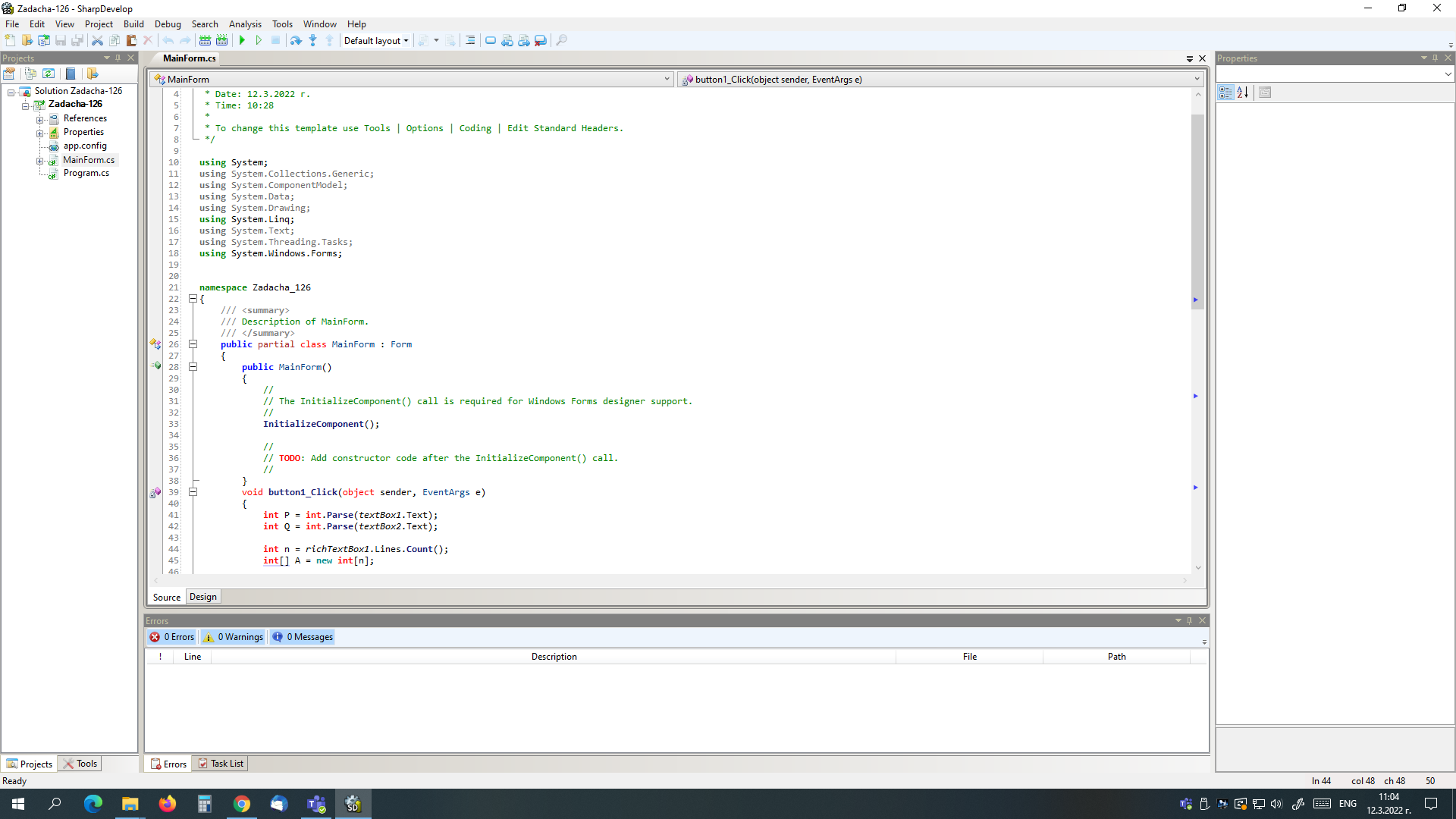 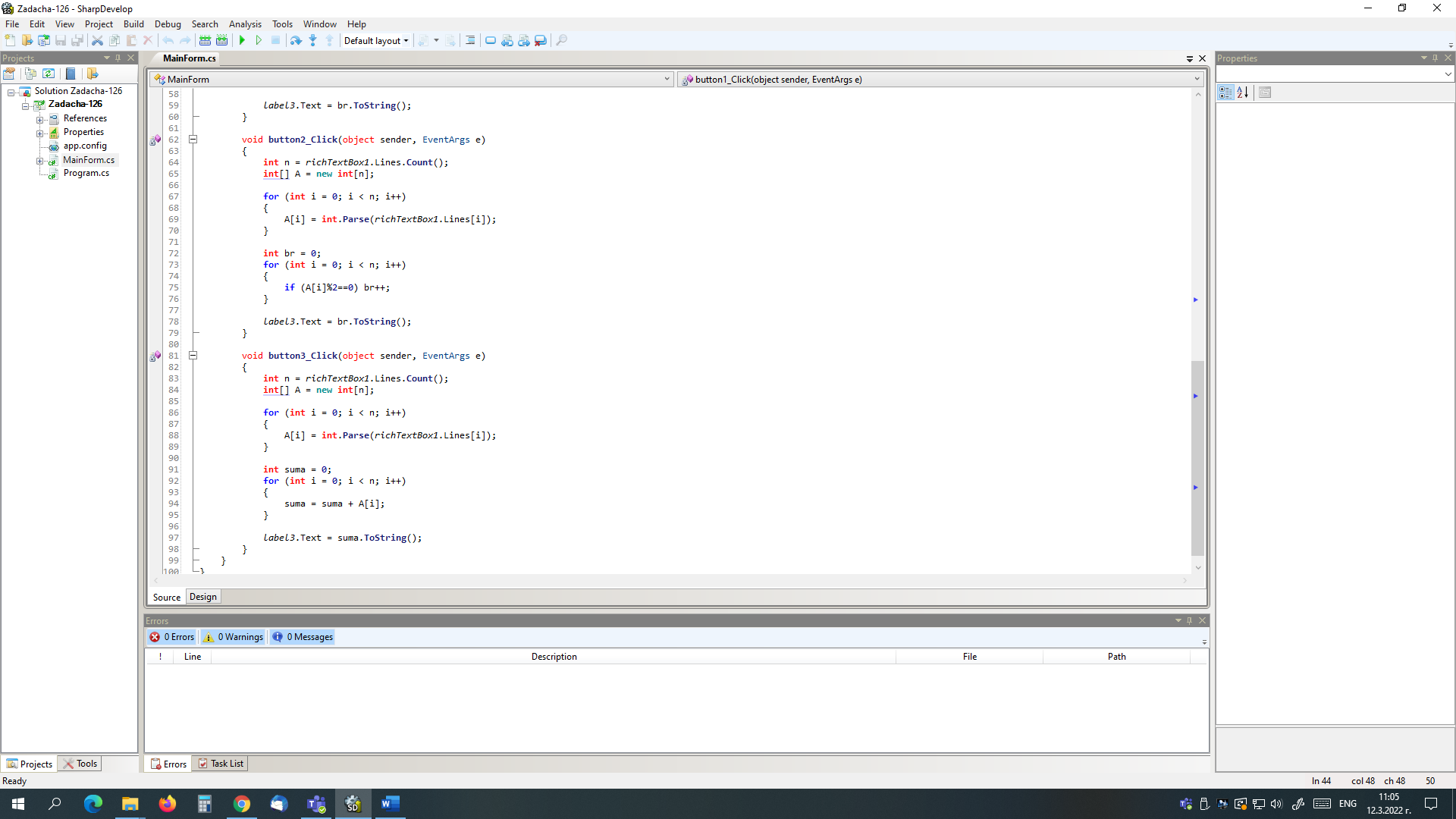 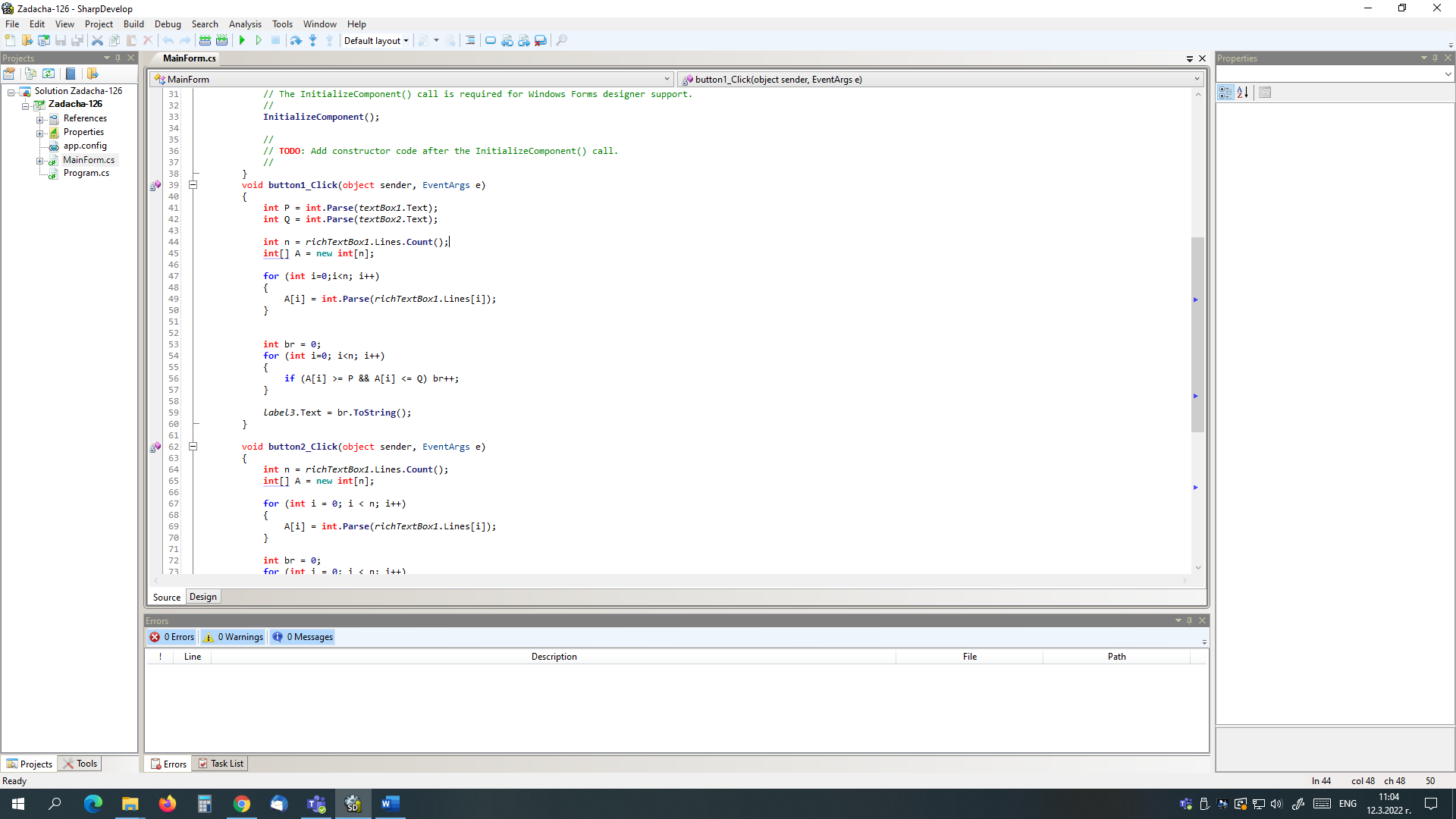 